Skype for Business at HomeThis document will cover how to download and sign in to Skype for Business on your personal computer. How to Download:Open your preferred web browser, such as Chrome or Internet ExplorerClick the URL bar and enter: https://products.office.com/en-ca/skype-for-business/download-appThe download button pictured below will be displayed—if you don’t see it, you might have to scroll down.Click “Download licensed client”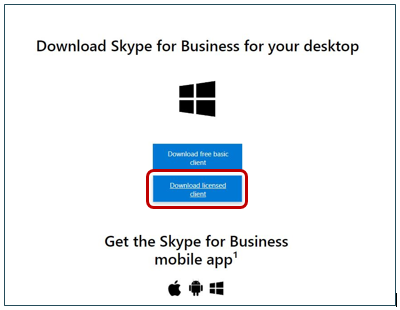 NOTE: When you click the Download button on the page, you will be prompted to Sign in with your YG Microsoft account.Log in with your usename@ynet.gov.yk.ca and enter your Password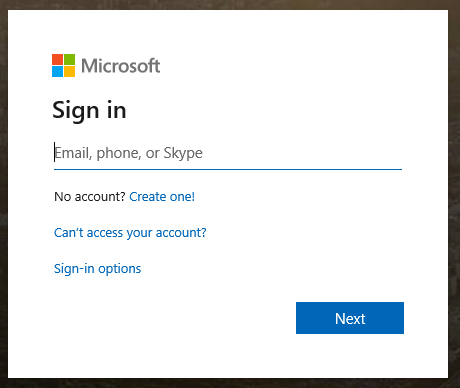 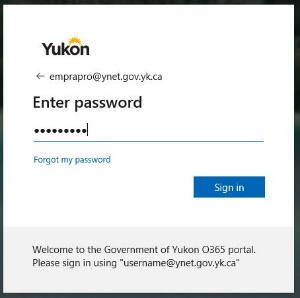 You are now in https://portal.office.com/account#installs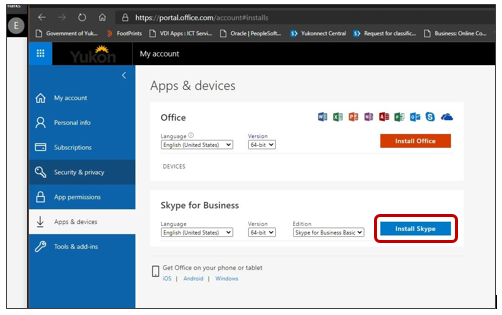 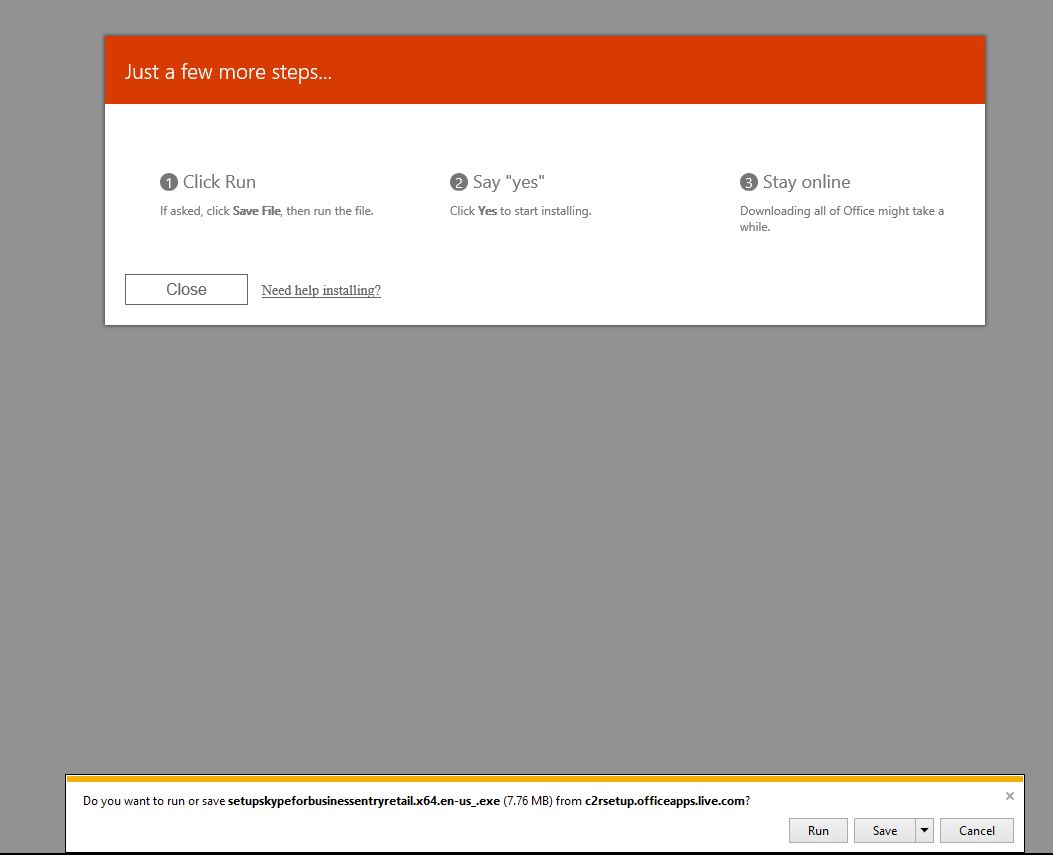 Click on Run, at the bottom of your page

Accept the license agreement
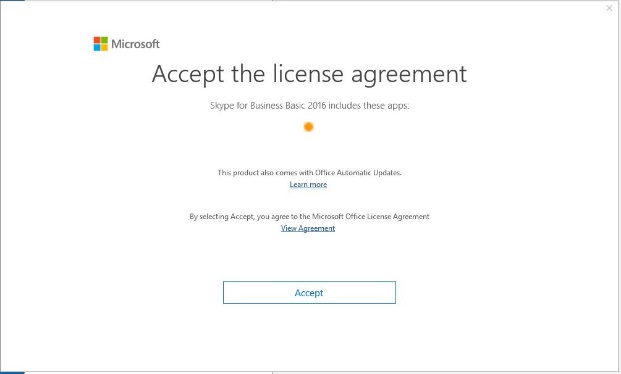 Close when you’re done
You should have Skype for Business in your list of programs (Start button)How to Sign In: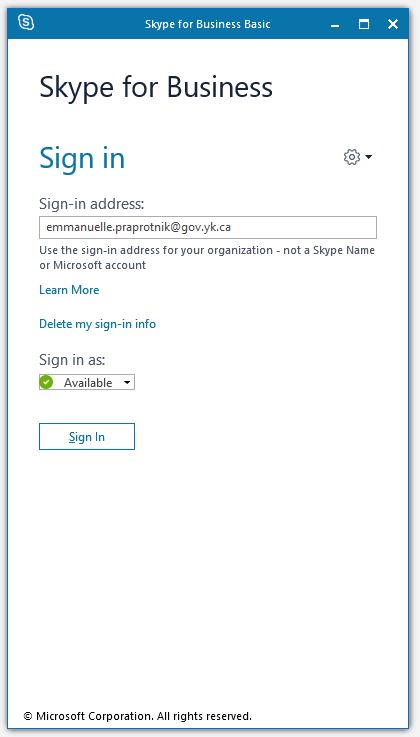 Open Skype for BusinessSign in using the following format: “FirstName.LastName@gov.yk.ca” and enter your passwordFor example, an employee named Jane Smith would enter: jane.smith@gov.yk.ca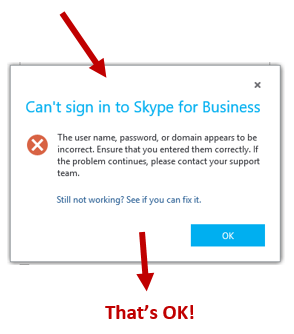 Didn’t work? That’s ok! Just a couple quick steps to fix it!Change the User Name 
to the following format: “ynet\username” 
and enter your password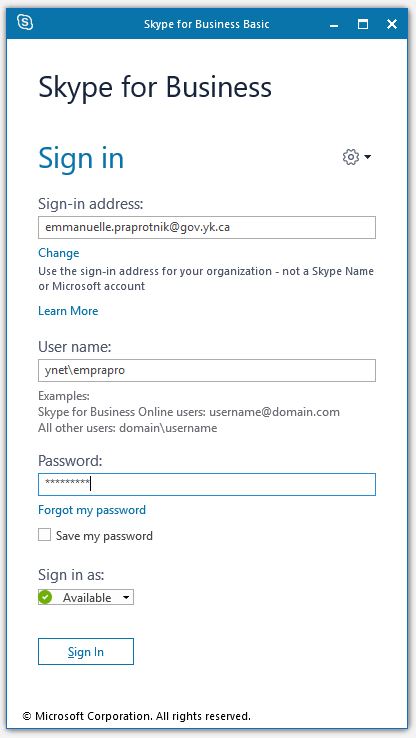 For example, an employee named
Jane Smith would enter: ynet\jsmith